UNIVERSIDAD DE ANTIOQUIA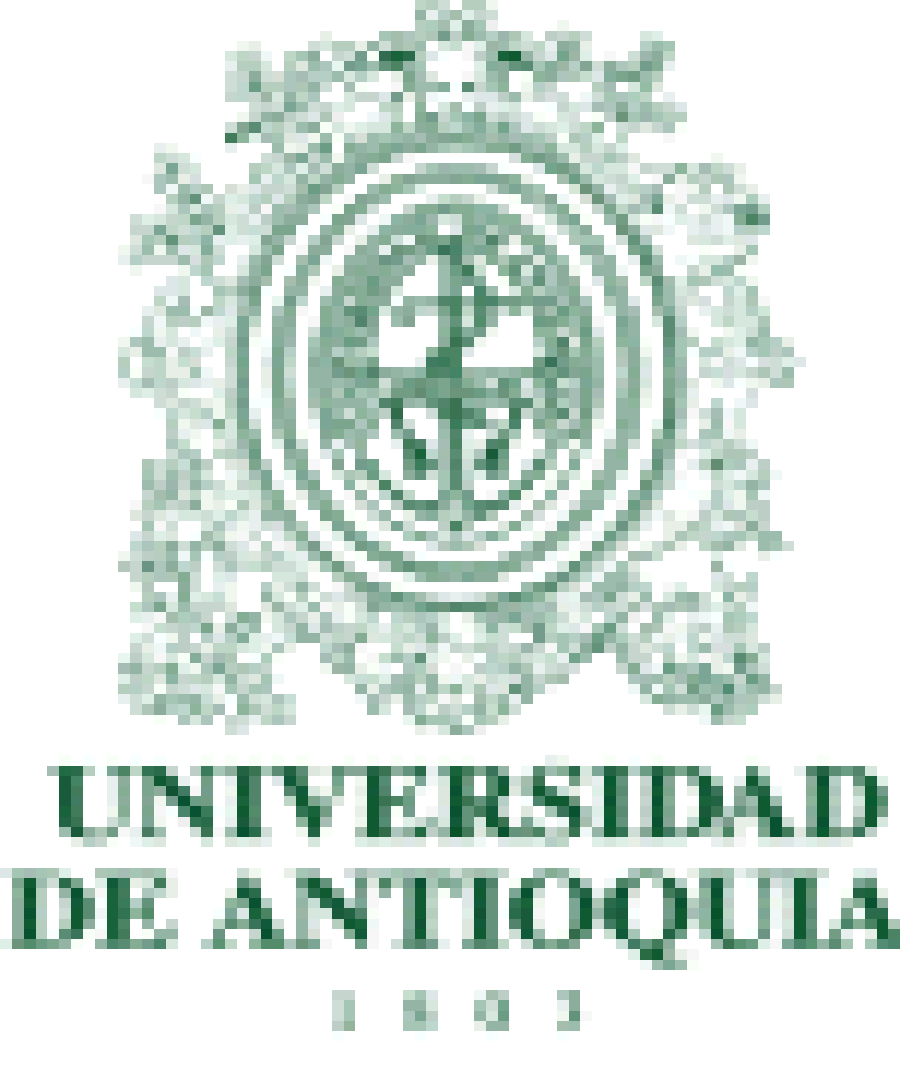 INSTITUTO DE FÍSICAPROGRAMA DE FÍSICA EXPERIMENTAL I (2020-1)Prof. Alvaro Herrera. E-Mail: alvaro.herrerac@udea.edu.co. OF: 6-433(última modificación: 16/abril/2020)PROGRAMA DEL CURSO POR SEMANAS ACADÉMICASRecuadro de evaluaciones:SEMANAFECHACONTENIDOCONTENIDO112/02/2020Presentación del programa. Registro del experimento (1) Cuaderno de laboratorio, (2) Registro de las medidas, (3) Notas aclaratorias.Normas de seguridad en el laboratorio.El Método científicoActividad 1: Aplicación del método científico para el estudio de la dependencia de los coeficientes de fricción estático con el área (realizar la actividad para dos áreas y dos superficies diferentes)Materiales e instrumentos de medida: Materiales e instrumentos de medida: Cronómetro, 2 cuerpos para medida de fricción estática y dinámica con dos áreas distintas, juegos de masas, plano inclinado, regla de 30 cm, FlexómetroRegistro y seguimiento de la actividad: Cuaderno de protocolo, discusiones en clase.	Actividad 2: Lecturas recomendada: “¿Cuál es el método de la ciencia?” de Mario Bunge.“El método científico y la nueva filosofía de la ciencia”, de V. Asensi-Artiga y A. Parra-Pujante. http://www.redalyc.org/articulo.oa?id=63500001Las lecturas se evalúan con la elaboración de un “informe de lectura” tipo artículo (3 páginas máximo).Presentación del programa. Registro del experimento (1) Cuaderno de laboratorio, (2) Registro de las medidas, (3) Notas aclaratorias.Normas de seguridad en el laboratorio.El Método científicoActividad 1: Aplicación del método científico para el estudio de la dependencia de los coeficientes de fricción estático con el área (realizar la actividad para dos áreas y dos superficies diferentes)Materiales e instrumentos de medida: Materiales e instrumentos de medida: Cronómetro, 2 cuerpos para medida de fricción estática y dinámica con dos áreas distintas, juegos de masas, plano inclinado, regla de 30 cm, FlexómetroRegistro y seguimiento de la actividad: Cuaderno de protocolo, discusiones en clase.	Actividad 2: Lecturas recomendada: “¿Cuál es el método de la ciencia?” de Mario Bunge.“El método científico y la nueva filosofía de la ciencia”, de V. Asensi-Artiga y A. Parra-Pujante. http://www.redalyc.org/articulo.oa?id=63500001Las lecturas se evalúan con la elaboración de un “informe de lectura” tipo artículo (3 páginas máximo).114/02/2020Presentación del programa. Registro del experimento (1) Cuaderno de laboratorio, (2) Registro de las medidas, (3) Notas aclaratorias.Normas de seguridad en el laboratorio.El Método científicoActividad 1: Aplicación del método científico para el estudio de la dependencia de los coeficientes de fricción estático con el área (realizar la actividad para dos áreas y dos superficies diferentes)Materiales e instrumentos de medida: Materiales e instrumentos de medida: Cronómetro, 2 cuerpos para medida de fricción estática y dinámica con dos áreas distintas, juegos de masas, plano inclinado, regla de 30 cm, FlexómetroRegistro y seguimiento de la actividad: Cuaderno de protocolo, discusiones en clase.	Actividad 2: Lecturas recomendada: “¿Cuál es el método de la ciencia?” de Mario Bunge.“El método científico y la nueva filosofía de la ciencia”, de V. Asensi-Artiga y A. Parra-Pujante. http://www.redalyc.org/articulo.oa?id=63500001Las lecturas se evalúan con la elaboración de un “informe de lectura” tipo artículo (3 páginas máximo).Presentación del programa. Registro del experimento (1) Cuaderno de laboratorio, (2) Registro de las medidas, (3) Notas aclaratorias.Normas de seguridad en el laboratorio.El Método científicoActividad 1: Aplicación del método científico para el estudio de la dependencia de los coeficientes de fricción estático con el área (realizar la actividad para dos áreas y dos superficies diferentes)Materiales e instrumentos de medida: Materiales e instrumentos de medida: Cronómetro, 2 cuerpos para medida de fricción estática y dinámica con dos áreas distintas, juegos de masas, plano inclinado, regla de 30 cm, FlexómetroRegistro y seguimiento de la actividad: Cuaderno de protocolo, discusiones en clase.	Actividad 2: Lecturas recomendada: “¿Cuál es el método de la ciencia?” de Mario Bunge.“El método científico y la nueva filosofía de la ciencia”, de V. Asensi-Artiga y A. Parra-Pujante. http://www.redalyc.org/articulo.oa?id=63500001Las lecturas se evalúan con la elaboración de un “informe de lectura” tipo artículo (3 páginas máximo).219/02/2020Introducción al error: (1) Importancia de determinar el error, (2) Error sistemático y error aleatorio (incertidumbre del instrumento, aleatoriedad de la muestra a medir, aleatoriedad en la medida del instrumento), (3) Exactitud y precisión, (4) Reporte del error (cifras significativas, redondeo, error relativo, error absoluto, partes por millón, intervalo de confianza, etc), (5) Reglas de error para funciones básicas.Materiales e instrumentos de medida: Objetos de distinta geometría, Metro, Vernier, Becker, Tornillo micrométrico y balanzas (digital y analógica).Actividad 3: Medir la densidad de un objeto por el método de Arquímedes y comparar los resultados y el error usando el método geométricoRegistro y seguimiento de la actividad: Cuaderno de protocolo, discusiones en claseIntroducción al error: (1) Importancia de determinar el error, (2) Error sistemático y error aleatorio (incertidumbre del instrumento, aleatoriedad de la muestra a medir, aleatoriedad en la medida del instrumento), (3) Exactitud y precisión, (4) Reporte del error (cifras significativas, redondeo, error relativo, error absoluto, partes por millón, intervalo de confianza, etc), (5) Reglas de error para funciones básicas.Materiales e instrumentos de medida: Objetos de distinta geometría, Metro, Vernier, Becker, Tornillo micrométrico y balanzas (digital y analógica).Actividad 3: Medir la densidad de un objeto por el método de Arquímedes y comparar los resultados y el error usando el método geométricoRegistro y seguimiento de la actividad: Cuaderno de protocolo, discusiones en clase221/02/2020(Campus cerrado)Introducción al error: (1) Importancia de determinar el error, (2) Error sistemático y error aleatorio (incertidumbre del instrumento, aleatoriedad de la muestra a medir, aleatoriedad en la medida del instrumento), (3) Exactitud y precisión, (4) Reporte del error (cifras significativas, redondeo, error relativo, error absoluto, partes por millón, intervalo de confianza, etc), (5) Reglas de error para funciones básicas.Materiales e instrumentos de medida: Objetos de distinta geometría, Metro, Vernier, Becker, Tornillo micrométrico y balanzas (digital y analógica).Actividad 3: Medir la densidad de un objeto por el método de Arquímedes y comparar los resultados y el error usando el método geométricoRegistro y seguimiento de la actividad: Cuaderno de protocolo, discusiones en claseIntroducción al error: (1) Importancia de determinar el error, (2) Error sistemático y error aleatorio (incertidumbre del instrumento, aleatoriedad de la muestra a medir, aleatoriedad en la medida del instrumento), (3) Exactitud y precisión, (4) Reporte del error (cifras significativas, redondeo, error relativo, error absoluto, partes por millón, intervalo de confianza, etc), (5) Reglas de error para funciones básicas.Materiales e instrumentos de medida: Objetos de distinta geometría, Metro, Vernier, Becker, Tornillo micrométrico y balanzas (digital y analógica).Actividad 3: Medir la densidad de un objeto por el método de Arquímedes y comparar los resultados y el error usando el método geométricoRegistro y seguimiento de la actividad: Cuaderno de protocolo, discusiones en clase326/02/2020Manejo de instrumentos de medida: Calibrador, tornillo micrométrico, balanza analógica y digital, cronómetro, etc.Reforzar temas de manejo y reporte de incertidumbre: Reporte del error (cifras significativas, redondeo, error relativo, error absoluto, partes por millón, intervalo de confianza, etc); reglas de error para funciones básicas.Materiales e instrumentos de medida: Objetos de distinta geometría, Metro, Vernier, Becker, Tornillo micrométrico y balanzas (digital y analógica).Actividad 3: Medir la densidad de un objeto por el método de Arquímedes y comparar los resultados y el error usando el método geométricoRegistro y seguimiento de la actividad: Cuaderno de protocolo, discusiones en claseManejo de instrumentos de medida: Calibrador, tornillo micrométrico, balanza analógica y digital, cronómetro, etc.Reforzar temas de manejo y reporte de incertidumbre: Reporte del error (cifras significativas, redondeo, error relativo, error absoluto, partes por millón, intervalo de confianza, etc); reglas de error para funciones básicas.Materiales e instrumentos de medida: Objetos de distinta geometría, Metro, Vernier, Becker, Tornillo micrométrico y balanzas (digital y analógica).Actividad 3: Medir la densidad de un objeto por el método de Arquímedes y comparar los resultados y el error usando el método geométricoRegistro y seguimiento de la actividad: Cuaderno de protocolo, discusiones en clase328/02/2020Manejo de instrumentos de medida: Calibrador, tornillo micrométrico, balanza analógica y digital, cronómetro, etc.Reforzar temas de manejo y reporte de incertidumbre: Reporte del error (cifras significativas, redondeo, error relativo, error absoluto, partes por millón, intervalo de confianza, etc); reglas de error para funciones básicas.Materiales e instrumentos de medida: Objetos de distinta geometría, Metro, Vernier, Becker, Tornillo micrométrico y balanzas (digital y analógica).Actividad 3: Medir la densidad de un objeto por el método de Arquímedes y comparar los resultados y el error usando el método geométricoRegistro y seguimiento de la actividad: Cuaderno de protocolo, discusiones en claseManejo de instrumentos de medida: Calibrador, tornillo micrométrico, balanza analógica y digital, cronómetro, etc.Reforzar temas de manejo y reporte de incertidumbre: Reporte del error (cifras significativas, redondeo, error relativo, error absoluto, partes por millón, intervalo de confianza, etc); reglas de error para funciones básicas.Materiales e instrumentos de medida: Objetos de distinta geometría, Metro, Vernier, Becker, Tornillo micrométrico y balanzas (digital y analógica).Actividad 3: Medir la densidad de un objeto por el método de Arquímedes y comparar los resultados y el error usando el método geométricoRegistro y seguimiento de la actividad: Cuaderno de protocolo, discusiones en clase404/03/2020Manejo de instrumentos de medida: Calibrador, tornillo micrométrico, balanza analógica y digital, cronómetro, etc.Reforzar temas de manejo y reporte de incertidumbre: Reporte del error (cifras significativas, redondeo, error relativo, error absoluto, partes por millón, intervalo de confianza, etc); reglas de error para funciones básicas.Materiales e instrumentos de medida: Objetos de distinta geometría, Metro, Vernier, Becker, Tornillo micrométrico y balanzas (digital y analógica).Actividad 3: Medir la densidad de un objeto por el método de Arquímedes y comparar los resultados y el error usando el método geométricoRegistro y seguimiento de la actividad: Cuaderno de protocolo, discusiones en claseManejo de instrumentos de medida: Calibrador, tornillo micrométrico, balanza analógica y digital, cronómetro, etc.Reforzar temas de manejo y reporte de incertidumbre: Reporte del error (cifras significativas, redondeo, error relativo, error absoluto, partes por millón, intervalo de confianza, etc); reglas de error para funciones básicas.Materiales e instrumentos de medida: Objetos de distinta geometría, Metro, Vernier, Becker, Tornillo micrométrico y balanzas (digital y analógica).Actividad 3: Medir la densidad de un objeto por el método de Arquímedes y comparar los resultados y el error usando el método geométricoRegistro y seguimiento de la actividad: Cuaderno de protocolo, discusiones en clase406/03/2020Diagramas.Tablas y Gráficas: (1) Utilidad de las gráficas, (2) Elección de la cuadrícula, (3) Escala, (4) Unidades, (5) Presentación del error, (6) interpolación y extrapolación y (7) Rango y grado de confianza.Ajuste lineal de gráficas (método de mínimos cuadrados y regresión lineal).Medidas de ángulo y tiempo.Materiales e instrumentos de medida: Plano inclinado, flexómetro, pie de rey, transportador, dinamómetro, balanza digital y análoga, papel milimetrado, logarítmico y semi-logarítmico.Actividad 4: Calcular y medir Torque para hacer girar (o sostener) un listón unido a un pivote (bisagra con dos listones, plano inclinado, etc), variando el brazo ‘b’ (distancia entre el pivote y el punto de sujeción. Con estos datos hacer gráfica de Fuerza (F) vs. b y de dicha gráfica encontrar la masa del listón (m). Se puede elegir el ángulo de suspensión del listón.Registro y seguimiento de la actividad: Cuaderno de protocolo, discusiones en clase.Diagramas.Tablas y Gráficas: (1) Utilidad de las gráficas, (2) Elección de la cuadrícula, (3) Escala, (4) Unidades, (5) Presentación del error, (6) interpolación y extrapolación y (7) Rango y grado de confianza.Ajuste lineal de gráficas (método de mínimos cuadrados y regresión lineal).Medidas de ángulo y tiempo.Materiales e instrumentos de medida: Plano inclinado, flexómetro, pie de rey, transportador, dinamómetro, balanza digital y análoga, papel milimetrado, logarítmico y semi-logarítmico.Actividad 4: Calcular y medir Torque para hacer girar (o sostener) un listón unido a un pivote (bisagra con dos listones, plano inclinado, etc), variando el brazo ‘b’ (distancia entre el pivote y el punto de sujeción. Con estos datos hacer gráfica de Fuerza (F) vs. b y de dicha gráfica encontrar la masa del listón (m). Se puede elegir el ángulo de suspensión del listón.Registro y seguimiento de la actividad: Cuaderno de protocolo, discusiones en clase.511/03/2020Diagramas.Tablas y Gráficas: (1) Utilidad de las gráficas, (2) Elección de la cuadrícula, (3) Escala, (4) Unidades, (5) Presentación del error, (6) interpolación y extrapolación y (7) Rango y grado de confianza.Ajuste lineal de gráficas (método de mínimos cuadrados y regresión lineal).Medidas de ángulo y tiempo.Materiales e instrumentos de medida: Plano inclinado, flexómetro, pie de rey, transportador, dinamómetro, balanza digital y análoga, papel milimetrado, logarítmico y semi-logarítmico.Actividad 4: Calcular y medir Torque para hacer girar (o sostener) un listón unido a un pivote (bisagra con dos listones, plano inclinado, etc), variando el brazo ‘b’ (distancia entre el pivote y el punto de sujeción. Con estos datos hacer gráfica de Fuerza (F) vs. b y de dicha gráfica encontrar la masa del listón (m). Se puede elegir el ángulo de suspensión del listón.Registro y seguimiento de la actividad: Cuaderno de protocolo, discusiones en clase.Diagramas.Tablas y Gráficas: (1) Utilidad de las gráficas, (2) Elección de la cuadrícula, (3) Escala, (4) Unidades, (5) Presentación del error, (6) interpolación y extrapolación y (7) Rango y grado de confianza.Ajuste lineal de gráficas (método de mínimos cuadrados y regresión lineal).Medidas de ángulo y tiempo.Materiales e instrumentos de medida: Plano inclinado, flexómetro, pie de rey, transportador, dinamómetro, balanza digital y análoga, papel milimetrado, logarítmico y semi-logarítmico.Actividad 4: Calcular y medir Torque para hacer girar (o sostener) un listón unido a un pivote (bisagra con dos listones, plano inclinado, etc), variando el brazo ‘b’ (distancia entre el pivote y el punto de sujeción. Con estos datos hacer gráfica de Fuerza (F) vs. b y de dicha gráfica encontrar la masa del listón (m). Se puede elegir el ángulo de suspensión del listón.Registro y seguimiento de la actividad: Cuaderno de protocolo, discusiones en clase.513/03/2020Estadística descriptiva para una variable: (1) Distribución e histograma, (2) Media, varianza y desviación estándar (de la muestra y de la población; diferencia entre varianza de la muestra y varianza de la media de la muestra);Materiales e instrumentos de medida: Balines (de tamaño semejante), pitillos, hoja de icopor, puntillas o chinchetas de punta redonda, acetato o lámina transparente.  Arandelas, balanza digital, micrómetro, pie de rey, balanza de personas y regla para medir altura de las personas.  Actividad 5: Construcción de histogramas. Construcción de la máquina de Galton: https://www.youtube.com/watch?v=8P2pfJ_gXPE Registro y seguimiento de la actividad: Cuaderno de protocolo, discusiones en clase.Estadística descriptiva para una variable: (1) Distribución e histograma, (2) Media, varianza y desviación estándar (de la muestra y de la población; diferencia entre varianza de la muestra y varianza de la media de la muestra);Materiales e instrumentos de medida: Balines (de tamaño semejante), pitillos, hoja de icopor, puntillas o chinchetas de punta redonda, acetato o lámina transparente.  Arandelas, balanza digital, micrómetro, pie de rey, balanza de personas y regla para medir altura de las personas.  Actividad 5: Construcción de histogramas. Construcción de la máquina de Galton: https://www.youtube.com/watch?v=8P2pfJ_gXPE Registro y seguimiento de la actividad: Cuaderno de protocolo, discusiones en clase.618/03/2020Confinamiento voluntarioEstadística descriptiva para una variable: (1) Distribución e histograma, (2) Media, varianza y desviación estándar (de la muestra y de la población; diferencia entre varianza de la muestra y varianza de la media de la muestra);Materiales e instrumentos de medida: Balines (de tamaño semejante), pitillos, hoja de icopor, puntillas o chinchetas de punta redonda, acetato o lámina transparente.  Arandelas, balanza digital, micrómetro, pie de rey, balanza de personas y regla para medir altura de las personas.  Actividad 5: Construcción de histogramas. Construcción de la máquina de Galton: https://www.youtube.com/watch?v=8P2pfJ_gXPE Registro y seguimiento de la actividad: Cuaderno de protocolo, discusiones en clase.Estadística descriptiva para una variable: (1) Distribución e histograma, (2) Media, varianza y desviación estándar (de la muestra y de la población; diferencia entre varianza de la muestra y varianza de la media de la muestra);Materiales e instrumentos de medida: Balines (de tamaño semejante), pitillos, hoja de icopor, puntillas o chinchetas de punta redonda, acetato o lámina transparente.  Arandelas, balanza digital, micrómetro, pie de rey, balanza de personas y regla para medir altura de las personas.  Actividad 5: Construcción de histogramas. Construcción de la máquina de Galton: https://www.youtube.com/watch?v=8P2pfJ_gXPE Registro y seguimiento de la actividad: Cuaderno de protocolo, discusiones en clase.620/03/2020Confinamiento voluntarioEstadística descriptiva para una variable: (1) Distribución e histograma, (2) Media, varianza y desviación estándar (de la muestra y de la población; diferencia entre varianza de la muestra y varianza de la media de la muestra);Materiales e instrumentos de medida: Balines (de tamaño semejante), pitillos, hoja de icopor, puntillas o chinchetas de punta redonda, acetato o lámina transparente.  Arandelas, balanza digital, micrómetro, pie de rey, balanza de personas y regla para medir altura de las personas.  Actividad 5: Construcción de histogramas. Construcción de la máquina de Galton: https://www.youtube.com/watch?v=8P2pfJ_gXPE Registro y seguimiento de la actividad: Cuaderno de protocolo, discusiones en clase.Estadística descriptiva para una variable: (1) Distribución e histograma, (2) Media, varianza y desviación estándar (de la muestra y de la población; diferencia entre varianza de la muestra y varianza de la media de la muestra);Materiales e instrumentos de medida: Balines (de tamaño semejante), pitillos, hoja de icopor, puntillas o chinchetas de punta redonda, acetato o lámina transparente.  Arandelas, balanza digital, micrómetro, pie de rey, balanza de personas y regla para medir altura de las personas.  Actividad 5: Construcción de histogramas. Construcción de la máquina de Galton: https://www.youtube.com/watch?v=8P2pfJ_gXPE Registro y seguimiento de la actividad: Cuaderno de protocolo, discusiones en clase.725/03/2020Estadística descriptiva para una variable: (1) Distribución e histograma, (2) Media, varianza y desviación estándar (de la muestra y de la población; diferencia entre varianza de la muestra y varianza de la media de la muestra);Materiales e instrumentos de medida: Balines (de tamaño semejante), pitillos, hoja de icopor, puntillas o chinchetas de punta redonda, acetato o lámina transparente.  Arandelas, balanza digital, micrómetro, pie de rey, balanza de personas y regla para medir altura de las personas.  Actividad 5: Construcción de histogramas. Construcción de la máquina de Galton: https://www.youtube.com/watch?v=8P2pfJ_gXPE Registro y seguimiento de la actividad: Cuaderno de protocolo, discusiones en clase.Estadística descriptiva para una variable: (1) Distribución e histograma, (2) Media, varianza y desviación estándar (de la muestra y de la población; diferencia entre varianza de la muestra y varianza de la media de la muestra);Materiales e instrumentos de medida: Balines (de tamaño semejante), pitillos, hoja de icopor, puntillas o chinchetas de punta redonda, acetato o lámina transparente.  Arandelas, balanza digital, micrómetro, pie de rey, balanza de personas y regla para medir altura de las personas.  Actividad 5: Construcción de histogramas. Construcción de la máquina de Galton: https://www.youtube.com/watch?v=8P2pfJ_gXPE Registro y seguimiento de la actividad: Cuaderno de protocolo, discusiones en clase.727/03/2020Estadística descriptiva para una variable: (3) Distribución Gaussiana.Lógica experimental y sentido común: (1) Medidas directas e indirectas, (2) Simetría en la medición, (3) Secuencia de medidas, (4) Variaciones sistemáticas, (5) Medidas relativas, (6) Medidas nulas, (7) Sentido común en la experimentación, (8) Sentido común en el error.Materiales e instrumentos de medida: Lentejas o frijoles, calibrador, tornillo micrométrico, balanza digitalActividad 6: Construcción de curvas de distribución GaussianaRegistro y seguimiento de la actividad: Cuaderno de protocolo, discusiones en clase.Estadística descriptiva para una variable: (3) Distribución Gaussiana.Lógica experimental y sentido común: (1) Medidas directas e indirectas, (2) Simetría en la medición, (3) Secuencia de medidas, (4) Variaciones sistemáticas, (5) Medidas relativas, (6) Medidas nulas, (7) Sentido común en la experimentación, (8) Sentido común en el error.Materiales e instrumentos de medida: Lentejas o frijoles, calibrador, tornillo micrométrico, balanza digitalActividad 6: Construcción de curvas de distribución GaussianaRegistro y seguimiento de la actividad: Cuaderno de protocolo, discusiones en clase.801/04/2020Estadística descriptiva para una variable: (3) Distribución Gaussiana.Lógica experimental y sentido común: (1) Medidas directas e indirectas, (2) Simetría en la medición, (3) Secuencia de medidas, (4) Variaciones sistemáticas, (5) Medidas relativas, (6) Medidas nulas, (7) Sentido común en la experimentación, (8) Sentido común en el error.Materiales e instrumentos de medida: Lentejas o frijoles, calibrador, tornillo micrométrico, balanza digitalActividad 6: Construcción de curvas de distribución GaussianaRegistro y seguimiento de la actividad: Cuaderno de protocolo, discusiones en clase.Estadística descriptiva para una variable: (3) Distribución Gaussiana.Lógica experimental y sentido común: (1) Medidas directas e indirectas, (2) Simetría en la medición, (3) Secuencia de medidas, (4) Variaciones sistemáticas, (5) Medidas relativas, (6) Medidas nulas, (7) Sentido común en la experimentación, (8) Sentido común en el error.Materiales e instrumentos de medida: Lentejas o frijoles, calibrador, tornillo micrométrico, balanza digitalActividad 6: Construcción de curvas de distribución GaussianaRegistro y seguimiento de la actividad: Cuaderno de protocolo, discusiones en clase.803/04/2020Presentación de informe (Tipo artículo): (1) Título, (2) Resumen, (3) Secciones, (4) Ecuaciones, (5) Conclusiones y (6) RedacciónPresentación de las prácticas propuestas (Por parte del profesor).Cómo presentar la solución a los problemas planteados (recordarles el método científico).Uso de los formatos de evaluación (archivos anexos)Manejo de software para análisis de datos (Excel, python, matlab, Origin).Materiales e instrumentos de medida: Computadores y softwareActividad 7: Uso de datos obtenidos en actividades anteriores para el manejo de softwareRegistro y seguimiento de la actividad: Cuaderno de protocolo, discusiones en clase.Presentación de informe (Tipo artículo): (1) Título, (2) Resumen, (3) Secciones, (4) Ecuaciones, (5) Conclusiones y (6) RedacciónPresentación de las prácticas propuestas (Por parte del profesor).Cómo presentar la solución a los problemas planteados (recordarles el método científico).Uso de los formatos de evaluación (archivos anexos)Manejo de software para análisis de datos (Excel, python, matlab, Origin).Materiales e instrumentos de medida: Computadores y softwareActividad 7: Uso de datos obtenidos en actividades anteriores para el manejo de softwareRegistro y seguimiento de la actividad: Cuaderno de protocolo, discusiones en clase.915/04/2020Presentación de informe (Tipo artículo): (1) Título, (2) Resumen, (3) Secciones, (4) Ecuaciones, (5) Conclusiones y (6) RedacciónPresentación de las prácticas propuestas (Por parte del profesor).Cómo presentar la solución a los problemas planteados (recordarles el método científico).Uso de los formatos de evaluación (archivos anexos)Manejo de software para análisis de datos (Excel, python, matlab, Origin).Materiales e instrumentos de medida: Computadores y softwareActividad 7: Uso de datos obtenidos en actividades anteriores para el manejo de softwareRegistro y seguimiento de la actividad: Cuaderno de protocolo, discusiones en clase.Presentación de informe (Tipo artículo): (1) Título, (2) Resumen, (3) Secciones, (4) Ecuaciones, (5) Conclusiones y (6) RedacciónPresentación de las prácticas propuestas (Por parte del profesor).Cómo presentar la solución a los problemas planteados (recordarles el método científico).Uso de los formatos de evaluación (archivos anexos)Manejo de software para análisis de datos (Excel, python, matlab, Origin).Materiales e instrumentos de medida: Computadores y softwareActividad 7: Uso de datos obtenidos en actividades anteriores para el manejo de softwareRegistro y seguimiento de la actividad: Cuaderno de protocolo, discusiones en clase.917/04/2020Asesoría, repaso temas, preparación propuesta proyecto finalAsesoría, repaso temas, preparación propuesta proyecto final1022/04/2020Asesoría, repaso temas, preparación propuesta proyecto final.Presentación (grabar video y enviarlo al profesor) sobre las propuestas del proyecto final por parte de los estudiantes (2%). presentación grabada en video se recibe hasta el 8 de mayo de 20201024/04/2020Primer parcial (20%)Evaluación del cuaderno de protocolo correspondiente a las actividades de las 7 primeras semanas (10%)Se completa 42% del curso evaluado1129/04/2020Desarrollo de práctica propuesta 1Actividad: Péndulo de resorteEl propósito de esta práctica es realizar experiencias virtuales para visualizar un experimento asociado al movimiento armónico generado por fuerzas conservativas.  Enlace para acceder a los simuladores: https://phet.colorado.edu/sims/html/masses-and-springs-basics/latest/masses-and-springs-basics_es.html Registro y seguimiento de la actividad: Cuaderno de protocolo, informe tipo artículo.Informe tipo artículo del 10%1101/05/2020(día de fiesta)Desarrollo de práctica propuesta 1Actividad: Péndulo de resorteEl propósito de esta práctica es realizar experiencias virtuales para visualizar un experimento asociado al movimiento armónico generado por fuerzas conservativas.  Enlace para acceder a los simuladores: https://phet.colorado.edu/sims/html/masses-and-springs-basics/latest/masses-and-springs-basics_es.html Registro y seguimiento de la actividad: Cuaderno de protocolo, informe tipo artículo.Informe tipo artículo del 10%1206/05/2020Desarrollo de práctica propuesta 1Actividad: Péndulo de resorteEl propósito de esta práctica es realizar experiencias virtuales para visualizar un experimento asociado al movimiento armónico generado por fuerzas conservativas.  Enlace para acceder a los simuladores: https://phet.colorado.edu/sims/html/masses-and-springs-basics/latest/masses-and-springs-basics_es.html Registro y seguimiento de la actividad: Cuaderno de protocolo, informe tipo artículo.Informe tipo artículo del 10%1208/05/2020Desarrollo de práctica propuesta 1Actividad: Péndulo de resorteEl propósito de esta práctica es realizar experiencias virtuales para visualizar un experimento asociado al movimiento armónico generado por fuerzas conservativas.  Enlace para acceder a los simuladores: https://phet.colorado.edu/sims/html/masses-and-springs-basics/latest/masses-and-springs-basics_es.html Registro y seguimiento de la actividad: Cuaderno de protocolo, informe tipo artículo.Informe tipo artículo del 10%1313/05/2020Desarrollo de práctica propuesta 2Actividad: Materiales e instrumentos de medida: Registro y seguimiento de la actividad: Cuaderno de protocolo, informe tipo artículo.Informe tipo artículo del 10%1315/05/2020Desarrollo de práctica propuesta 2Actividad: Materiales e instrumentos de medida: Registro y seguimiento de la actividad: Cuaderno de protocolo, informe tipo artículo.Informe tipo artículo del 10%1420/05/2020Desarrollo de práctica propuesta 2Actividad: Materiales e instrumentos de medida: Registro y seguimiento de la actividad: Cuaderno de protocolo, informe tipo artículo.Informe tipo artículo del 10%1422/05/2020Desarrollo de práctica propuesta 2Actividad: Materiales e instrumentos de medida: Registro y seguimiento de la actividad: Cuaderno de protocolo, informe tipo artículo.Informe tipo artículo del 10%1527/05/2020Segundo parcial (10%).Evaluación del cuaderno de protocolo correspondiente a las actividades de las semanas 8 a 14 (5%).Segundo parcial (10%).Evaluación del cuaderno de protocolo correspondiente a las actividades de las semanas 8 a 14 (5%).1529/05/2020Desarrollo del proyecto final!Registro y seguimiento de la actividad: Cuaderno de protocolo y entrega de informeInforme tipo artículo del 10%1603/06/2020Desarrollo del proyecto final!Registro y seguimiento de la actividad: Cuaderno de protocolo y entrega de informeInforme tipo artículo del 10%1605/06/2020Desarrollo del proyecto final!Registro y seguimiento de la actividad: Cuaderno de protocolo y entrega de informeInforme tipo artículo del 10%1710/06/2020Desarrollo del proyecto final!Registro y seguimiento de la actividad: Cuaderno de protocolo y entrega de informeInforme tipo artículo del 10%1712/06/2020Desarrollo del proyecto final!Registro y seguimiento de la actividad: Cuaderno de protocolo y entrega de informeInforme tipo artículo del 10%1817/06/2020Desarrollo del proyecto final!Registro y seguimiento de la actividad: Cuaderno de protocolo y entrega de informeInforme tipo artículo del 10%1819/06/2020Presentación y sustentación del proyecto final. (grabar video y enviarlo al profesor. Los compañeros de clase deberán realizar coevaluación de dicha sustentación)Sustentación usando presentación con diapositivas grabada en video (10%)Sustentación usando presentación con diapositivas grabada en video (10%)XX de junio, fecha límite para entrega de poster para imprimir (Muestra experimental del Instituto)(fin Clases)XX de junio, fecha límite para entrega de poster para imprimir (Muestra experimental del Instituto)(fin Clases)Fecha de evaluaciónCriterio de evaluaciónPorcentaje evaluadoFechas varias hasta 22 de abril de 2020Seguimiento de las actividades 2, 3, 4, 5, 6 y 710%Viernes, 24 de abril de 2020Evaluación del cuaderno de protocolo correspondiente a las actividades de las primeras 7 semanas10%Viernes, 24 de abril de 2020Primer examen parcial20%Viernes, 8 de mayo de 2020Fecha límite para enviar video grabado con la Presentación de las propuestas de proyecto final2%Martes, 12 de mayo de 2020Artículo práctica propuesta 110%Martes, 26 de mayo de 2020Artículo práctica propuesta 210%Miércoles, 27 de mayo de 2020Segundo examen parcial10%Miércoles, 27 de mayo de 2020Evaluación del cuaderno de protocolo correspondiente a las actividades de las semanas 8 a 145%Jueves, 18 de junio de 2020Artículo del proyecto Final13%Viernes 19 de junioPresentación de resultados del proyecto Final (video grabado)10%